Duty Manager2019 -	Welcome and information on how to apply-	Job Description & Person Specification-	Application Form-	Equal Opportunities Monitoring Form-	The Theatre Royal in Brief -	How to find the Theatre Royal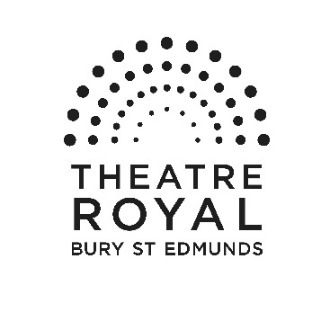 Vacancies at Theatre Royal Bury St EdmundsThank you for your interest in joining the team at Theatre Royal.  Please find enclosed a job description for the post of Duty Manager and some information about Theatre Royal which I hope will encourage you to apply to join us.  Further information about the Theatre can be found on our website: www.theatreroyal.org.If you would like to be considered for this post, please complete and return the application form and accompanying paperwork.Applications will be accepted by email to jobs@theatreroyal.org or by post.  Recruitment, Sharron Stowe, Theatre Royal, Westgate Street, Bury St Edmunds, Suffolk, IP33 1QRGood luck and thank you for your interest in working at Theatre Royal.Yours Sincerely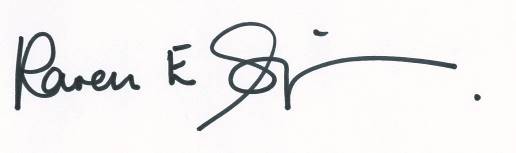 Karen SimpsonArtistic DirectorPurpose of postDuty Managers represent the Theatre Management during performances, they are responsible for the smooth running of all customer services and for ensuring that at all times the organisation is presented to the public in a caring and welcoming manner.  Department: Front of House Responsible to: Front of House Manager	Supervising: Bar Staff, Volunteer Stewards and Car Parking StaffAreas of ResponsibilityTo represent the Theatre Management whilst on duty, responsible for audience comfort and safety throughout the show and supervising all Front of House activities.  This includes:Ensuring that audience members are assisted in a caring and welcoming manner when attending Theatre Royal events and that all necessary customer services are provided.Supervising all Front of House and bar staff and ensuring that a high-quality service is provided in the bar. Ensuring that the event is run in accordance with the relevant Premises Licence.Dealing with any emergency on the premises, in liaison with senior personnel and addressing the audience if necessary.  Completing a show report and reporting any incidents or complaints promptly to the Executive Director.Financial control of all Front of House sales including cashing up at the end of day and where appropriate dealing with commission on sales of programmes and company merchandise.Ensuring that the venue is locked and alarmed at the end of performances or that responsibility is handed over to the Technical staff.Responsibility for lost propertyTo be trained in First-Aid in order to act as designated first-aider and deal with any injury or accident to a member of public or Front of House staff when on dutyTo undertake stewarding and Bar duties as and when appropriateTo undertake any other reasonable duties as requested by Management.The duties must at all times be carried out with due regard to the Theatre Royal’s Equal Opportunities and Safeguarding Policies.Person SpecificationEssentialReliable, flexible and organised. First class interpersonal and customer facing skills. Excellent personal presentation. Understanding and regard for Health and Safety. Understanding and regard of Alcohol Licensing. Attention to detail.First Aid trained or prepared to undertake First Aid trainingCash Handling experience Willingness to have a DBS check.DesirableComputer literateSome bar experienceTerms & ConditionsTerms & ConditionsContract:	This is a zero hours contract and subject to a one month notice periodSalary:	£9 per hour Hours of work:	This post includes evenings and weekends and occasional daytime shifts.Place of work:	Theatre Royal Annual Leave:	You will be paid statutory holiday pay. Allowances:	Travel/mileage expenses whilst on Theatre Royal business.	Staff members receive an allocation of complimentary tickets for some performances at Theatre Royal for personal use only.Pensions:	We offer a workplace pension in line with statutory requirements.Other information:	There is a comprehensive staff handbook and induction plan with detailed information on policies, practices and working arrangements offered to all staff.This position is subject to the receipt of a Standard DBS Certificate.Please read the documents which accompany this form before completing your application.Once completed, please return the form to jobs@theatreroyal.org or via post.1 Personal Details2.  Why are you applying for this post?3.  What can you offer us?Please include details of any relevant skills, experience and knowledge (there are later sections for information about training and education)4  Current or most recent employment/experience of workOutline briefly your duties and responsibilities5  Previous appointments/experience of work6  Training and educationPlease include details of exams passed, courses attended and qualifications obtained7  What else are you interested in?for example, what are your leisure activities8  Additional Information please delete where applicableDo you need a permit to work in the United Kingdom?   YES / NODo you have any condition or disability which may affect your ability to do the job, and/or require us to make reasonable adjustments?   YES / NO9  TravelSome positions at the Theatre Royal require employees to drive, if this is applicable to the position you are applying for, please complete this sectionDo you hold a current, clean driving licence?   YES / NODo you have access to/have the use of a car?   YES / NO10.  Confidential Declaration of Criminal RecordSome positions at the Theatre Royal require employees to be responsible for or come into contact with young people aged under 18 and vulnerable adults.  If this is applicable to the position you are applying for, you will be required to undertake an Enhanced DBS Check.  Please note that all posts which involve working with young people aged under 18 and vulnerable adults at the Theatre Royal are exempt from the Rehabilitation of Offenders Act 1974, which means that all convictions, cautions, reprimands and final warnings on your criminal record need to be disclosed.11  ReferencesPlease supply the details of two persons (other than relatives) from whom references can be obtained.  If you have had previous employment one of your referees should be your current or most recent employer.Are you willing for references to be contacted prior to interview?   YES / NO12  DeclarationI confirm that the information I have given on this form is correct and complete to the best of my knowledge, and that misleading statements may be sufficient for cancelling any agreements made.  I understand that, if the position I am applying for is responsible for young people aged under 18 and vulnerable adults, I will be required to complete a Criminal Records Bureau enhanced disclosure if appointed.Equality and Diversity Monitoring FormTheatre Royal Bury St Edmunds is committed to a policy of equality of opportunity in all aspects of its recruitment and employment. This includes not discriminating under the Equality Act 2010, and building an accurate picture of the make-up of the workforce in encouraging equality and diversity.The organisation needs your help and co-operation to enable it to do this. There is no obligation for you to complete the form. The information submitted will be treated in the strictest confidence.Please return the completed form to Sharron StoweRoleGender   Man  	   Woman    Intersex  Non-binary  Prefer not to say  Are you married or in a civil partnership?   Yes 	No     Prefer not to say Age	16-24		25-29		30-34	 	35-39		40-44	    45-49		50-54		55-59		60-64		65+	     Prefer not to say   What is your ethnicity?Ethnic origin is not about nationality, place of birth or citizenship. It is about the group to which you perceive you belong. Please tick the appropriate boxWhiteEnglish  	    Welsh      Scottish     Northern Irish      Irish British       Gypsy or Irish Traveller    Prefer not to say  Any other white background, please write in:  Mixed/multiple ethnic groupsWhite and Black Caribbean	 	White and Black African       White and Asian 	    Prefer not to say     Any other mixed background, please write in:    Asian/Asian BritishIndian   	   Pakistani        Bangladeshi  	   Chinese     Prefer not to say     Any other Asian background, please write in:  		Black/ African/ Caribbean/ Black BritishAfrican  	    Caribbean	     Prefer not to say     Any other Black/African/Caribbean background, please write in:   Other ethnic groupArab	 	Prefer not to say     Any other ethnic group, please write in:   		Do you consider yourself to have a disability or health condition?   Yes 	 No 	   Prefer not to say What is the effect or impact of your disability or health condition on your ability to give your best at work? Please write in here:The information in this form is for monitoring purposes only. If you believe you need a ‘reasonable adjustment’, then please discuss this with your manager, or the manager running the recruitment process if you are a job applicant. What is your sexual orientation?Heterosexual 	  Gay       Lesbian  	     Bisexual  Prefer not to say       If you prefer to use your own term, please specify here ……………………………………………….….	What is your religion or belief?No religion or belief	 	Buddhist 	 Christian       Hindu    Jewish	  Muslim  	  Sikh	  Prefer not to say   If other religion or belief, please write in: 	What is your current working pattern?Full-time  		Part-time       Prefer not to say	   What is your flexible working arrangement?None	  	  Flexi-time       Staggered hours	 	Term-time hours  Annualised hours      Job-share	     Flexible shifts	      Compressed hours  Homeworking  	  Prefer not to say     Do you have caring responsibilities? If yes, please tick all that applyNone   	     Primary carer of a child/children (under 18)   	Primary carer of disabled child/children  	     Primary carer of disabled adult (18 and over)        Primary carer of older person 	Secondary carer (another person carries out the main caring role)  Prefer not to say	Theatre Royal Bury St Edmunds
Built in 1819 by the renowned architect William Wilkins (who also designed the National Gallery in London), Theatre Royal Bury St Edmunds is one of the most significant theatrical buildings in Europe.  As this country’s only working example of a playhouse dating from the Regency period, it offers visitors a unique and unforgettable theatrical experience.  One of eight Grade 1 listed theatre buildings in the country, it is also the only working theatre in the National Trust’s portfolio of properties.  Inspired by its impressive historical pedigree, the Theatre prides itself on the quality and innovation of its artistic work and enjoys a reputation as one of the most forward-thinking arts organisations in the UK.The building itself is owned by the Greene King Brewery.  In 1975, it was leased to the National Trust which, in turn, has handed the day-to-day running of the Theatre to Bury St Edmunds Theatre Management Limited.  Like many other theatres of its generation, Theatre Royal has enjoyed a chequered history, closing and reopening its doors on a number of occasions.  In September 2007, the Theatre reopened following a £5.3 million programme of restoration and development.  This project, funded in part by the Heritage Lottery Fund, not only returned the building to its 1819 configuration and decoration but also provided improved customer facilities through the creation of a contemporary foyer space adjoining the Theatre.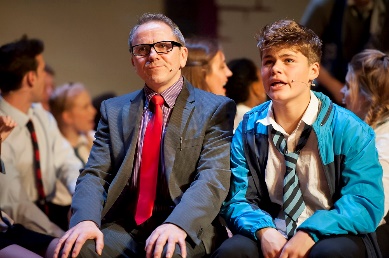 With a diverse range of productions the Theatre attracts around 80,000 visitors a year, plus over 2,500 young people and adults engage in creative learning activities in schools or in the community.  Over 20,000 people come to see our renowned annual traditional family pantomime plus a wide range of local community and amateur groups regularly present performances on the Theatre’s stage and are essential to the cultural offer to the community.Theatre Royal celebrates its heritage and, as a National Trust property, welcomes around 2000 visitors a year to enjoy the restored building through guided tours, talks and lectures.  The theatre employs a paid staff of 30 and supports a number of internships and apprenticeships, it also has a team of approximately 70 volunteers.  It is overseen by a non-executive board of management.  There is a Patron's Scheme and a thriving Friends scheme numbering over 600 members.  The theatre receives core funding from St Edmundsbury Borough Council and Suffolk County Council and also enjoys strong support from the local business community. MissionTheatre Royal Bury St Edmunds presents a high quality programme of performances and creative activities that enrich and inspire children and adults lives.Aims-	To present a broad performing arts programme of high quality work from leading arts organisations and emerging artists.  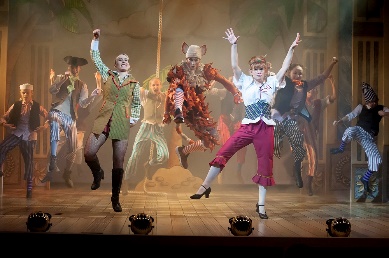 -	To work within a range of producing models for Theatre Royal productions.-	To further development of Theatre Royal as a Creative Learning organisation.-	To work within a sustainable business model with a skilled workforce and effective base for its operations-	To develop and grow audiences.-	To build on the trust and support of Theatre Royal’s supporters and stakeholders.-	To celebrate Theatre Royal’s unique heritage.How to get to Theatre RoyalOn arrival, please report to the Box Office at the Theatre.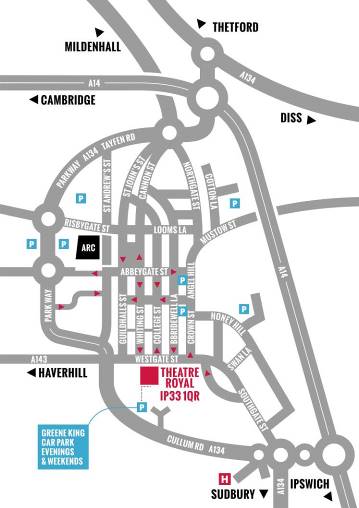 By Road 
Bury St Edmunds is just off the A14, east of Cambridge and west of Ipswich.  From the Midlands or the East Coast, follow the A14.  From London, take the M25 and M11/A11 then A14 heading east (signposted Newmarket / Ipswich / Felixstowe).  Approaching from the west, take the third exit for Bury St Edmunds and turn right at the big roundabout towards the town centre.  Go right at the next roundabout then right at the third roundabout onto Southgate Street.  Follow the road and you will join the one way system; the Theatre is on your left opposite the Greene King Beer Cafe.Car Parking 
The Theatre has no parking of its own.  There is very limited parking close to the Theatre.  We normally recommend the Angel Hill or Premier Inn car parks as the closest viable options.  There are a number of unlimited street parking places on Westgate Street after 6.00 pm.By Bus
The Bus Station is on St Andrew’s Street North, 10 minutes’ walk from the Theatre.  In addition to local services, it is serviced by National Express coach connections from all over the country.  Enquiries/Reservations: 01284 702020By Train
Bury St Edmunds Railway Station is on Station Hill and is 20 minutes’ walk from the Theatre, connecting to Cambridge, Ipswich and the London to Norwich line.  Enquiries/Reservations: 08457 484950Local Taxis		
5 Star Cars		01284 703131 / 01284 704078	A1 Cars 		01284 766777	Premier Cars 		01284 704004	Star Cars  		01284 760707	United Cars		01284 762288 / 01284 764074Duty ManagerJob Description Position Applied forDuty ManagerWhere you saw the job advertisedSurnameForename(s)Address	PostcodeTelephone (day)Telephone (evening)Email addressNational Insurance NoName and address of organisation	PostcodePosition heldSalary (if applicable)Date appointedDate left appointment and why (if applicable)Name and address of organisationPosition held and datesMain duties and responsibilitiesReason for leavingIf Yes please give details including any adjustments that you may need to be made both in respect of the job and the interviewIf the answer to either of these questions is No, please explain how you would meet the travel requirements of the post (where applicable)NameAddressemail addressDaytime telephone number OccupationEmployer/Personal Referee (delete as appropriate)NameAddressemail addressDaytime telephone number OccupationEmployer/Personal Referee (delete as appropriate)SignedDate